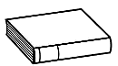 ❶		 Lis la page 152 de ton manuel.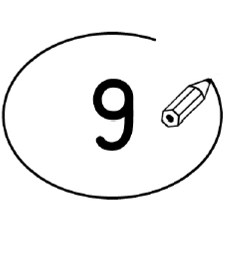 ❷	           Entoure la bonne réponse.	❸ 		Coche le bon résumé.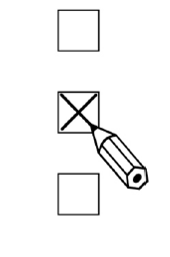 ❹		Numérote les phrases dans l’ordre du texte.Le chapeau melon s’envole à cause du vent.vraifauxLa grenouille avale le chapeau.vraifauxLe monsieur pêche le poisson qui a avalé le chapeau et la grenouille.vraifauxLe chapeau s’envole encore à la fin de l’histoire.vraifauxUn chapeau s’envole à cause du vent. Une grenouille qui veut voyager saute dans le chapeau. Le chapeau et la grenouille sont avalés par un gros poisson. Le gros poisson est pêché par un homme qui garde le chapeau et rentre chez lui.Un chapeau s’envole à cause du vent. Une grenouille qui veut voyager saute dans le chapeau. Le chapeau et la grenouille sont avalés par un gros poisson. Le gros poisson est pêché par un homme qui met le chapeau sur sa tête. Le chapeau s’envole de nouveau et l’histoire recommence.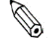 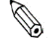 Un chapeau et une grenouille naviguent.3Un monsieur malheureux pêche.5Une grenouille saute dans le chapeau.Le monsieur est heureux.Un monsieur attrape un gros poisson avec un chapeau et une grenouille à l’intérieur.Un chapeau s’envole.Le vent souffle et le chapeau s’envole à nouveau.Un poisson les avale.